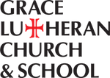 5th –8th Grade Choir	Schedule of Services for 2018–2019October 28 (Sunday)		8:30 a.m. (arrive at 8:00 a.m.)Reformation 			Service of Holy Communion		December 5 (Wednesday)	7:00 p.m. (arrive at 6:30 p.m.)Advent 				Service of Evening Prayer				Note: Dinner is served for the entire congregation at 6:00 p.m. in Fellowship Hall. 				You and your family are invited to join us.December 16 (Sunday)		4:00 p.m. Advent/Christmas Concert (arrive at 2:45 p.m.)December 24 (Monday)		4:15 p.m. and 6:00 p.m. (arrive at 3:45 p.m.)				Children’s Christmas Eve ServicesMarch 20 (Wednesday)		7:00 p.m. (arrive at 6:30 p.m.)Lent				Service of Evening Prayer				Note: Dinner is served for the entire congregation at 6:00 p.m. in Fellowship Hall.				You and your family are invited to join us.April 14 (Sunday)		8:30 a.m. (arrive at 8:00 a.m.)Palm Sunday 			Service of Holy CommunionApril 21 (Sunday)		8:30 and 11:00 a.m. (arrive at 7:45 a.m.)Easter Sunday 			Service of Holy Communion				Note: Breakfast is served for the choirs between services in Fellowship Hall.				You and your family are invited to join us.May 19 (Sunday)		8:30 a.m. (arrive at 8:00 a.m.)Easter Season			Service of Holy CommunionMay 29 (Wednesday)		7:30 p.m. Graduation Service (grades 5–7 arrive at 7:00 p.m.)We look forward to your participation in services this year. If you are unable to sing for a service please contact us as soon as possible.Pastor Michael Costello mcostello@graceriverforest.orgJanel Dennen jdennen@graceriverforest.org